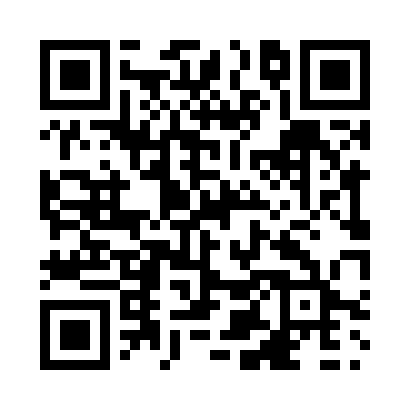 Prayer times for Corinne, Saskatchewan, CanadaSat 1 Jun 2024 - Sun 30 Jun 2024High Latitude Method: Angle Based RulePrayer Calculation Method: Islamic Society of North AmericaAsar Calculation Method: HanafiPrayer times provided by https://www.salahtimes.comDateDayFajrSunriseDhuhrAsrMaghribIsha1Sat2:554:5412:566:269:0010:582Sun2:554:5312:576:279:0110:593Mon2:554:5212:576:279:0210:594Tue2:544:5212:576:289:0311:005Wed2:544:5112:576:299:0311:006Thu2:544:5112:576:299:0411:017Fri2:544:5012:586:309:0511:018Sat2:544:5012:586:309:0611:029Sun2:544:4912:586:319:0711:0210Mon2:544:4912:586:319:0711:0311Tue2:544:4912:586:319:0811:0312Wed2:544:4912:596:329:0811:0413Thu2:544:4912:596:329:0911:0414Fri2:544:4812:596:339:1011:0415Sat2:544:4812:596:339:1011:0516Sun2:544:4812:596:339:1011:0517Mon2:544:481:006:349:1111:0518Tue2:544:491:006:349:1111:0519Wed2:544:491:006:349:1111:0620Thu2:554:491:006:349:1211:0621Fri2:554:491:006:359:1211:0622Sat2:554:491:016:359:1211:0623Sun2:554:501:016:359:1211:0624Mon2:564:501:016:359:1211:0725Tue2:564:501:016:359:1211:0726Wed2:564:511:026:359:1211:0727Thu2:574:511:026:359:1211:0728Fri2:574:521:026:359:1211:0729Sat2:574:521:026:359:1211:0730Sun2:584:531:026:359:1111:07